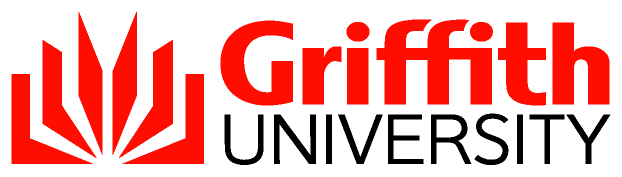 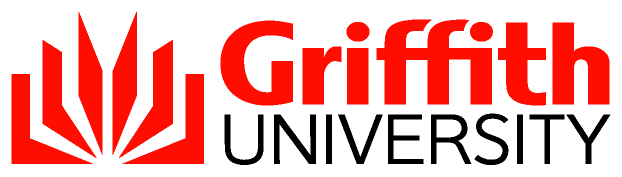 Student Recording of Lectures and Other Classes PolicyPolicyStudents who wish to record lectures and other classes should first seek permission from the staff member in charge of the class. In seeking permission, the student must advise the staff member of the medium with which it is proposed to make the recording.  Students who have been granted permission to record the lecture or class may proceed to do so, subject to the following conditions:The recording of class material must not cause disruption to the class or teaching space.The recordings may only be used by the student to study and revise course material.The recorded material may not be provided to any other persons without first obtaining the consent of the staff member who initially granted permission.The recorded material must be destroyed by the student on the conclusion of study for the course.Approving authorityAcademic CommitteeApproval date20 May 2010 (2/2010 meeting)AdvisorRegistrar | Student Liferegistrar@griffith.edu.auNext scheduled review2018 (Currently under review)Document URLhttp://policies.griffith.edu.au/pdf/Student Recording of Lectures Policy.pdfTRIM document2020/2001105DescriptionThis policy describes the University's approach to student recording of lectures and other classes.Related documentsNilNil